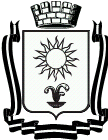 ПОСТАНОВЛЕНИЕАДМИНИСТРАЦИИ ГОРОДА – КУРОРТА  КИСЛОВОДСКАСТАВРОПОЛЬСКОГО КРАЯ      01.07.2019                 город - курорт  Кисловодск			№      677      1	В соответствии со статьями 11, 49, 56.2, 56.3, 56.6 Земельного кодекса Российской Федерации, Федеральным законом от 06 октября 2003 г. № 131-ФЗ «Об общих принципах организации местного самоуправления в Российской Федерации», Уставом городского округа города-курорта Кисловодска, документацией по планировке территории «Благоустройство пешеходного бульвара по проспекту Дзержинского (от ул. Герцена до здания 14-16 по проспекту Дзержинского)», утвержденной постановлением администрации города-курорта Кисловодска от 13.02.2019 № 160, в целях строительства объекта местного значения - линейного объекта «Благоустройство пешеходного бульвара по проспекту Дзержинского (от ул. Герцена до здания 14-16 по проспекту Дзержинского)», администрация города-курорта КисловодскаПОСТАНОВЛЯЕТ:	1. Изъять для муниципальных нужд земельный участок с к/н 26:34:020210:7, площадью 20 кв.м, расположенный по адресу: Ставропольский край,  г. Кисловодск, проспект Ленина, 9, категория земель: земли населенных пунктов, вид разрешенного использования: под магазин.	Изъять для муниципальных нужд ½ объекта недвижимого имущества с к/н 26:34:020210:18, площадью 10 кв.м., расположенного по адресу:                         г. Кисловодск, проспект Ленина 9, находящегося на земельном участке с  к/н 26:34:020210:7.	Изъять для муниципальных нужд ½ объекта недвижимого имущества с к/н 26:34:020210:18, площадью 10 кв.м., расположенного по адресу:               г. Кисловодск, проспект Ленина 9, находящегося на земельном участке с к/н 26:34:020210:7.	2. Изъять для муниципальных нужд земельный участок с к/н 26:34:020303:11, площадью 52 кв.м, расположенный по адресу: Ставропольский край, г. Кисловодск, проспект Дзержинского, 12, категория земель: земли населенных пунктов, вид разрешенного использования: под объект торговли.	Изъять для муниципальных нужд объект недвижимого имущества с к/н 26:34:020303:17, площадью 33,5 кв.м., расположенного по адресу:                        г. Кисловодск, проспект Дзержинского 12, находящегося на земельном участке с  к/н 26:34:020303:11.	3. Изъять для муниципальных нужд земельный участок с к/н 26:34:020303:9, площадью 157 кв.м, расположенный по адресу: Ставропольский край,  г. Кисловодск, проспект Ленина, 11, категория земель: земли населенных пунктов, вид разрешенного использования: под существующий магазин.	Изъять для муниципальных нужд объект недвижимого имущества с к/н 26:34:020303:33, площадью 82,5 кв.м., расположенного по адресу: г. Кисловодск, проспект Ленина, 11, находящегося на земельном участке с  к/н 26:34:020303:9.	4. Изъять для муниципальных нужд земельный участок с к/н 26:34:020303:5, площадью 27 кв.м, расположенный по адресу: Ставропольский край, г. Кисловодск, проспект Ленина, 11-а, категория земель: земли населенных пунктов, вид разрешенного использования: под магазины.	Изъять для муниципальных нужд объект недвижимого имущества с к/н 26:34:020303:32, площадью 16,0 кв.м., расположенного по адресу: г. Кисловодск, проспект Ленина, 11-а, находящегося на земельном участке с  к/н 26:34:020303:5.	5. Изъять для муниципальных нужд земельный участок с к/н 26:34:020213:6, площадью 5 кв.м, расположенный по адресу: Ставропольский край, г. Кисловодск, проспект Ленина/Дзержинского, категория земель: земли населенных пунктов, вид разрешенного использования: под павильон по продаже головных уборов.	Изъять для муниципальных нужд объект недвижимого имущества с к/н 26:34:000000:4343, площадью 4,2 кв.м., расположенного по адресу:                         г. Кисловодск, проспект Ленина/проспект Дзержинского, находящегося на земельном участке с  к/н 26:34:020213:6.	6. Комитету имущественных отношений администрации города-курорта Кисловодска в течении десяти дней со дня принятия настоящего постановления:	- направить копию настоящего постановления правообладателям изымаемой недвижимости;	- направить копию настоящего постановления в Управление Федеральной службы государственной регистрации, кадастра и картографии по Ставропольскому краю;	- осуществить иные действия, предусмотренные Земельным кодексом Российской Федерации, для осуществления процедуры изъятия земельных участков и расположенных на них объектов недвижимого имущества, указанных в п.1, п.2, п.3, п.4, п.5, настоящего постановления.7. Информационно-аналитическому отделу администрации                     города-курорта Кисловодска в течение десяти дней со дня принятия настоящего постановления опубликовать в городском общественно-политическом еженедельнике «Кисловодская газета» и разместить на официальном сайте администрации города-курорта Кисловодска в сети Интернет.	8. Настоящее постановление действует  в течение трех лет со дня его принятия.	9. Контроль за выполнением настоящего постановления возложить на первого заместителя Главы администрации города-курорта Кисловодска  Е.В. Силина.	10.  Настоящее постановление вступает в силу со дня его подписания. Глава города-курорта Кисловодска                                               А.В. Курбатов__________________________________________________________________Проект вносит и.о. председателя комитета имущественных отношений администрации города-курорта   Кисловодска                                М.М.ВойтовПроект визируют:Первый заместитель Главы администрациигорода-курорта Кисловодска                                                                Е.В.СилинНачальник управленияархитектуры  и градостроительства администрации города-курорта Кисловодска                           А.П. МиненкоНачальник  правового  управления администрации города-курорта Кисловодска                                                           И.Н. ПевановаУправляющий делами администрациигорода-курорта Кисловодска                                                              Г.Л. РубцоваПроект подготовлен комитетом имущественных отношений администрации города-курорта КисловодскаОб изъятии земельных участков иобъектов недвижимого имуществадля муниципальных нужд